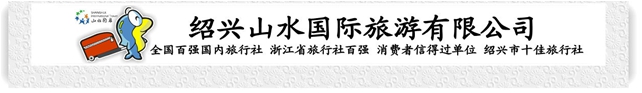 【萌宝亲子游】莫干山原乡小镇、户外亲子体验一日游（含小火车+滑草+玻璃桥）行程单★华东首个以运动探险为主题4A景区！网红秋千、玻璃桥、滑翔伞...你想体验的惊险、刺激，这里统统都有！行程安排集合站点费用说明其他说明产品编号11663663889bL出发地绍兴市目的地湖州市行程天数1去程交通汽车返程交通汽车参考航班无无无无无产品亮点★华东首个以运动探险为主题4A景区！网红秋千、玻璃桥、滑翔伞...你想体验的惊险、刺激，这里统统都有！★华东首个以运动探险为主题4A景区！网红秋千、玻璃桥、滑翔伞...你想体验的惊险、刺激，这里统统都有！★华东首个以运动探险为主题4A景区！网红秋千、玻璃桥、滑翔伞...你想体验的惊险、刺激，这里统统都有！★华东首个以运动探险为主题4A景区！网红秋千、玻璃桥、滑翔伞...你想体验的惊险、刺激，这里统统都有！★华东首个以运动探险为主题4A景区！网红秋千、玻璃桥、滑翔伞...你想体验的惊险、刺激，这里统统都有！D1D1行程详情第一天各集散地集合车赴湖州(车程时间约2小时)，抵达后游览前往【原乡小镇】（门票挂牌128元/人，游览时间不少于3.5小时，含景区大门票+小火车+滑草+玻璃桥）：原乡小镇位于湖州市中心以西12公里的吴兴区妙西镇肇村，是吴兴西塞山省级旅游度假区的核心景区，占地约1480亩。小镇按照"一馆两园五区"布局，建有全亚洲最大，集蝴蝶养殖、观赏、放飞、科普教育为一体的生态科普馆;坐拥千亩梅花观赏园，沿山势建有全国最长的原枕木观光栈道，栈道上有12座以梅命名的观梅亭;还拥有原乡湖、童心童趣园、吉缘花田、侬情蜜意、原乡农场等参与性、体验性与文化性结合的特色景观。下午适时集合返回各集散地，结束游程。用餐早餐：×     午餐：×     晚餐：×   住宿无名称回程上车时间单价(元/人)回程上车时间单价(元/人)上虞火车站广场公交车站√06:000-0绍兴城东体育中心门口（东门）√07:000-0柯桥蓝天大剧院门口√07:400-0诸暨开元大酒店门口√06:000-0费用包含1.包含项目：1)交通：空调旅游车（一人一座，根据实际报名人数决定所用车辆类型）1.包含项目：1)交通：空调旅游车（一人一座，根据实际报名人数决定所用车辆类型）1.包含项目：1)交通：空调旅游车（一人一座，根据实际报名人数决定所用车辆类型）费用不包含餐费、旅游意外险、不含园区内其他游乐项目及个人消费等餐费、旅游意外险、不含园区内其他游乐项目及个人消费等餐费、旅游意外险、不含园区内其他游乐项目及个人消费等预订须知16人以上成团，如未成团，提前三天通知，敬请谅解！集合标志:“快乐之旅”导游旗。★出行客人须携带本人有效身份证原件+健康绿码+佩戴口罩出行！如出现发热、咳嗽、呼吸急促等症状的，且健康码为红码或黄码的，禁止出行！敬请谅解！ ★出行期间游客必须持48小时核酸阴性证明！温馨提示■温馨提示：本产品价格会根据实际成本变化作相应调整，同一团队会出现价格差异现象，以每位游客预定产品时的价格为该客人最终价格！■保险信息1.“安全出行 文明旅游”旅途中请自觉遵守社会公德，尊重当地习俗。